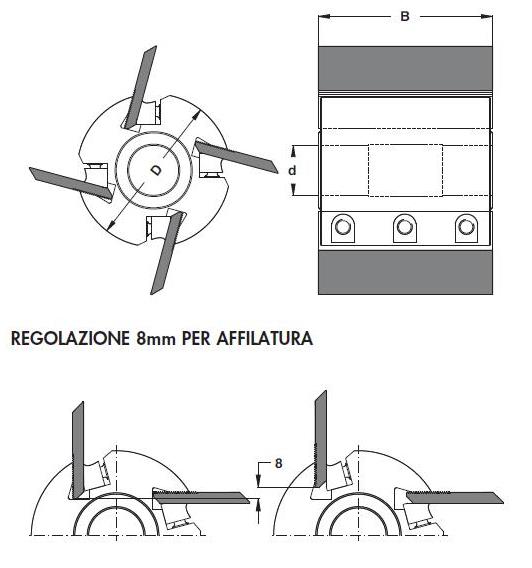 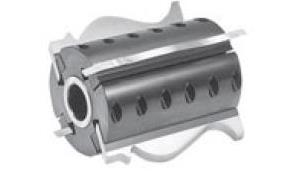 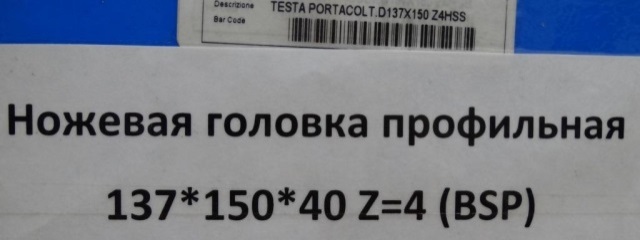 Код из 1САртикулНаименоваие/ Бренд/ПоставщикТехнические характеристикиГабаритыД*Ш*В,ммМасса,грМатериалМесто установки/НазначениеF0065937Ножевая головка профильная 137*150*40 Z=4 137*150*40 Z=46000металл4-х сторонние станки  /производство погонажных изделийF0065937137*150*40 Z=46000металл4-х сторонние станки  /производство погонажных изделийF0065937    BSP137*150*40 Z=46000металл4-х сторонние станки  /производство погонажных изделий